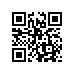 Об утверждении состава аттестационной комиссии на 2017/2018 учебный год для образовательной программы Инфокоммуникационные технологии и системы связи МИЭМ НИУ ВШЭПРИКАЗЫВАЮ:Утвердить аттестационную комиссию (далее – АК) для образовательной программы «Инфокоммуникационные технологии и системы связи», направления 11.03.02 Инфокоммуникационные технологии и системы связи  МИЭМ НИУ ВШЭ, очной формы обучения в следующем составе:председатель – к.т.н., доцент Назаров И.В.;заместитель председателя – к.т.н., доцент Кравченко Н.П.;Члены АК:К.т.н., доцент Самбурский Л.М.,д.т.н., профессор Лысенко А.П.;ответственный секретарь – ведущий инженер Бушуева М.В.Научный руководитель, директор МИЭМ НИУ ВШЭ							Е.А.КрукРегистрационный номер: 2.15-02/0707-01Дата регистрации: 07.07.2017